KATA PENGANTAR	Puji syukur penulis ucapkan kepada Tuhan Yang Maha Esa yang telah memberikan limpahan rahmat dan karunia-Nya sehingga penulis masih diberikan kesehatan untuk dapat menyelesaikan seminar proposal yang berjudul “Pengembangan Evaluasi Hasil Belajar Berbasis Digital dengan Aplikasi Educandy Pada Tema Panas dan Perpindahannya Siswa Kelas V di SD Negeri 107423 Tanjung Garbus ” sebagai syarat dalam meraih gelar Sarjana Pendidikan pada Program Studi Pendidikan Guru Sekolah Dasar, Fakultas Keguruan dan Ilmu Pendidikan, Universitas Muslim Nusantara Al-Washliyah.	Dalam penyusunannya penulis mendapat banyak bimbingan, dari tahap awal sampai akhir penulisan proposal ini, penulis telah banyak menerima bimbingan baik moral maupun material dari beberpa pihak. Ucapan terima kasih juga penulis berikan kepada nama-nama yang ada dibawah ini:Bapak H. KRT. Hardi Mulyono K. Surbakti, SE, M.AP selaku Rektor Universitas Muslim Nusantara Al-Washliyah Medan;Bapak Dr. Samsul Bahri., M.Si, selaku Dekan Fakultas Keguruan dan Ilmu Pedidikan Universitas Muslim Nusantara Al-Washliyah Medan;Bapak Sujarwo, S.Pd., M.Pd, selaku Ketua Program Studi Pendidikan Guru Sekolah Dasar;Ibu Dara Fitrah Dwi, S.Pd., M.Pd, selaku dosen pembimbng yang memberikan bimbingan,pentunjuk, doronga, saran, motivasi dan yang telah meluangkan waktunya dan perhatian untuk memberikan bimbingan kepada penulis;Kepala sekolah beserta para guru SD Negeri 107423 Tanjung Garbus yang yang telah melengkapi data penelitian ini;Kepada ibu Sinta Br. Sihaloho, yang selalu menjadi penyemangat, saya persembahkan karya tulis sederhana. Terimakasih sudah melahirkan, merawat, dan membesarkan saya hingga akhirnya saya bisa tumbuh dewasa dan menjadi seperti iniKepada Alm. Bapak Romajadi Edison Purba seorang yang bisa saya sebut bapak membuat saya bangkit dari kata menyerah. Puji Tuhan kini saya bisa berada ditahap ini sebagaimana perwujudan terakhir sebelum engkau benar-benar pergi. Terimakasih sudah mengantarkan saya berada ditempat ini, meskipun pada akhirnya perjalan ini harus saya lewati sendiri tanpa kau temaniKepada kakak saya Marianti Purba dan adik saya Tri Dearma Saputra Purba yang selalu memberi semangat sehingga dapat menyelesaikan seminar proposal ini.Teman-teman seperjuangan  Adhe Risky Novrida Lumban Tobing, Nurnisa Kamila, Rika Christina Br dan Tini Nainggolan. Makasih atas segala jenis bantuan yang diberikan selama 4 tahun kepada penulis. Kepada Kim Namjoon, Kim Seokjin, Min Yoongi, Jung Hoseok, Park Jimin, Kim Taehyung, dan Jeon Jongkuk yang menjadi motivasi dan semangat kepada penulis.Last but not least,  penulis ingin berterima kasih kepada diri sendiri  karena telah berhasil percaya pada diri sendiri dan bertahan hingga dalam penyelesaiann tugas akhir ini.Akhirnya penulis berharap semoga uraian dalam seminar proposal ini akan menambah ilmu pengetahuan, semoga seminar proposal ini dapat berguna dan bermanfaat bagi para pembaca dan dunia pendidikan. Semoga Tuhan Yang Maha Esa merestui usaha penulis dan melimpahkan rahmat serta karunianya kepada kita semua Amin. Medan, Juni 2023 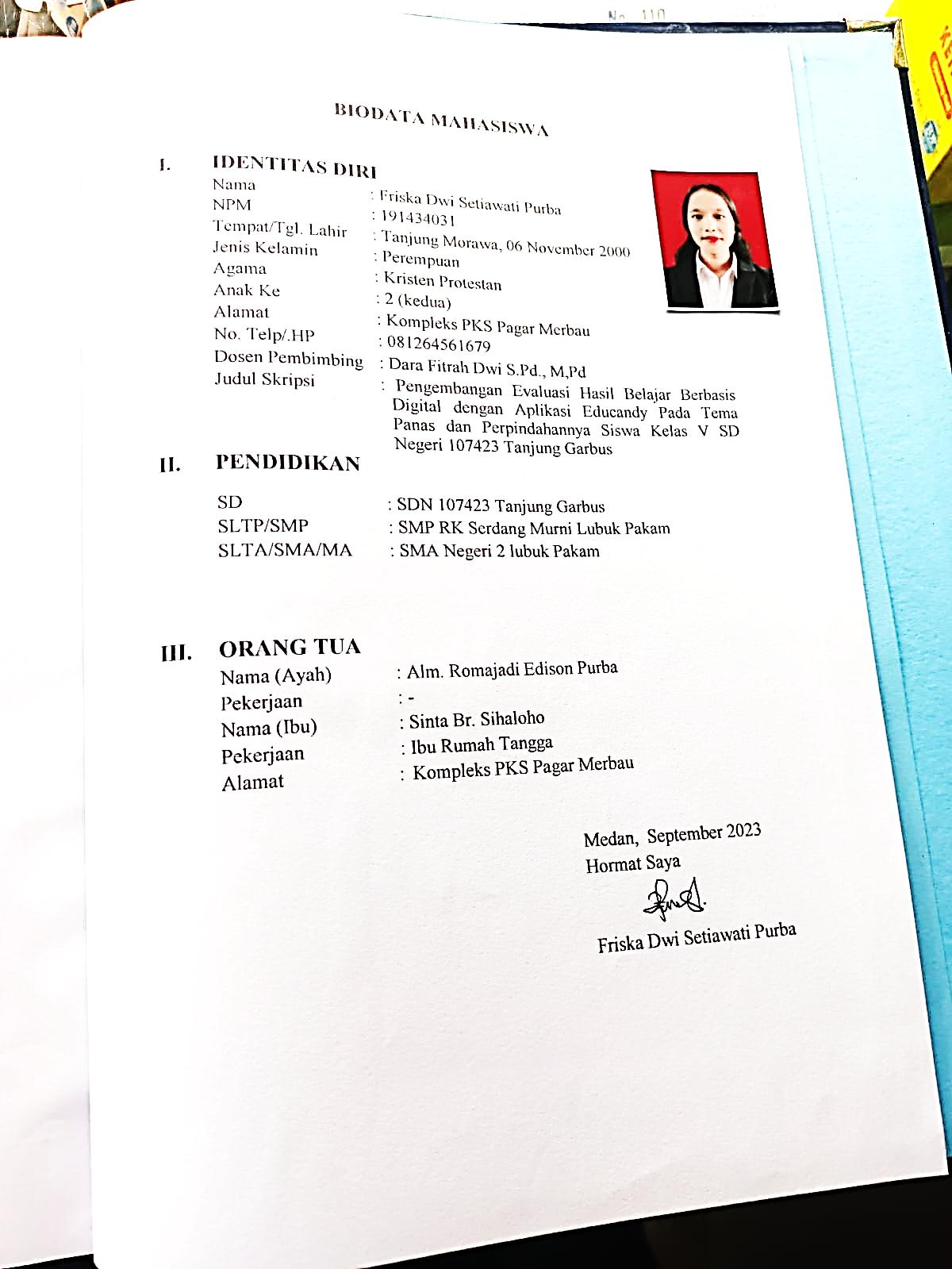 Friska Dwi Setiawati Purba191434031